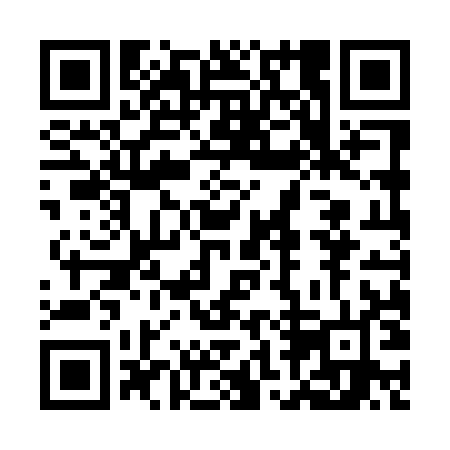 Prayer times for Jedlanka Nowa, PolandWed 1 May 2024 - Fri 31 May 2024High Latitude Method: Angle Based RulePrayer Calculation Method: Muslim World LeagueAsar Calculation Method: HanafiPrayer times provided by https://www.salahtimes.comDateDayFajrSunriseDhuhrAsrMaghribIsha1Wed2:304:5912:255:337:5210:112Thu2:264:5812:255:347:5410:143Fri2:234:5612:255:357:5510:174Sat2:194:5412:255:367:5710:205Sun2:154:5212:255:377:5910:246Mon2:114:5012:255:378:0010:277Tue2:114:4912:255:388:0210:308Wed2:104:4712:255:398:0310:329Thu2:094:4512:255:408:0510:3210Fri2:094:4412:255:418:0710:3311Sat2:084:4212:255:428:0810:3412Sun2:074:4012:255:438:1010:3413Mon2:074:3912:255:448:1110:3514Tue2:064:3712:255:458:1310:3615Wed2:054:3612:255:468:1410:3616Thu2:054:3412:255:478:1610:3717Fri2:044:3312:255:488:1710:3818Sat2:044:3212:255:488:1910:3819Sun2:034:3012:255:498:2010:3920Mon2:034:2912:255:508:2110:4021Tue2:024:2812:255:518:2310:4022Wed2:024:2712:255:528:2410:4123Thu2:014:2512:255:538:2610:4224Fri2:014:2412:255:538:2710:4225Sat2:014:2312:255:548:2810:4326Sun2:004:2212:255:558:2910:4327Mon2:004:2112:265:568:3110:4428Tue2:004:2012:265:568:3210:4529Wed1:594:1912:265:578:3310:4530Thu1:594:1812:265:588:3410:4631Fri1:594:1712:265:588:3510:46